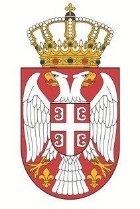              Република Србија               МИНИСТАРСТВО   КУЛТУРЕ И ИНФОРМИСАЊА                         БеоградИЗВЕШТАЈ О РЕАЛИЗАЦИЈИ КОНКУРСА ЗА СУФИНАНСИРАЊЕ ПРОJЕКАТА ПРОИЗВОДЊЕ МЕДИЈСКИХ САДРЖАЈА ЗА ШТАМПАНЕ МЕДИЈЕ И СЕРВИСЕ НОВИНСКИХ АГЕНЦИЈА У 2020. ГОДИНИДецембар 2021. годинаМинистарство културе и информисања je, у складу са својим надлежностима, припремило извештај о реализацији Конкурса за суфинансирање проjеката производње медијских садржаја за штампане медије и сервисе новинских агенција у 2020. години, на основу података којима Министарство располаже и извештаја добијених од учесника Конкурса.I Основни подаци о КонкурсуКонкурс за суфинансирање пројеката производње медијских садржаја за штампане медије и сервисе новинских агенција у 2020. години расписан је на основу члана 19. Закона о јавном информисању и медијима, Правилника о суфинансирању пројеката за остваривање јавног интереса у области јавног информисања („Службени гласник РС “, бр.  16/16 и 8/17) и Одлуке министра број:  451-04-6126/2019-04 од 4. децембра 2019. године. Конкурс је био расписан у периоду од 10. децембра 2019. до 10. јануара 2020. године, а јавни позив је објављен на званичном сајту Министарства и у дневном листу Блиц.1. Намена КонкурсаНамена Конкурса је пружање финансијске подршке медијским садржајима који доприносе остваривању јавног интереса у области јавног информисања, дефинисаног чланом 15. Закона о јавном информисању и медијима.2. Критеријуми КонкурсаКритеријуми на основу којих се оцењују пројекти су:Мера  у којој је предложена пројектна активност подобна да оствари јавни интерес у области јавног информисања:у којој мери су предложене пројектне активности и циљеви релевантни за остваривање намене конкурса;у којој мери је вероватно да ће предложене пројектне активности довести до остваривања постављеног циља  (могу се утврдити  на основу начина на који је објашњена веза између активности и циљева, прецизности индикатора успеха, квалитета предложеног метода евалуације, претходног искуства кључних чланова пројектног тима и других критеријума које може да одреди орган који расписује конкурс);у којој мери однос између предложених трошкова и очекиваних резултата указује да би коришћењем буџетских средстава на најрационалнији начин био остварен јавни интерес.Мера  пружања веће гаранције привржености професионалним и етичким медијским стандардима:да ли су учеснику конкурса изречене мере од стране државних органа, регулаторних тела или тела саморегулације у последњих годину дана, због кршења професионалних и етичких стандарда;доказ о томе да су након изрицања казни или мера предузете активности које гарантују да се сличан случај неће поновити;(Ове податке обезбедило је Министарство културе и информисања од Савета за штампу за штампане медије, односно од РЕМ-а за електронске медије).Ближи  критеријуми су:- очување српског националног и културног идентитета и jезика;- промоција савременог стваралаштва у области културе и уметности; - унапређење медијске писмености; - наталитет и повећање свести појединца о значају рађања; - програми намењени деци и младима; - превенција вршњачког насиља; - промоција спорта и здравог начина живота; - унапређење положаjа и равноправност економски и социјално угрожених друштвених група (жена, старих, припадника ЛГБТ популације и других); - борба против сиромаштва; - превенција говора мржње; - подизање свести о заштити животне средине; - родна равноправност; - борба против трговине људима;- безбедност новинара; - мултикултурализам; - подстицање друштвено одговорног понашања.3. Финансијски аспекти конкурсаЗа реализацију овог Конкурса у буџету Министарства опредељено је 34.000.000,00 динара. На Конкурс је стигло 111 пријава. Предлагачи  су за реализацију пројеката тражили укупно 132.543.820,76 динара.Министарство је суфинансирало пројекте износима који не прелазе 80% вредности пројекта. Најмањи износ средстава који је могао бити одобрен по пројекту износио је 400.000,00 динара, а највећи 2.000.000,00 динара.4. Пријављени пројектиНа Конкурс је пријављено 111 пројеката. Због неиспуњавања услова Конкурса, који су дати у jавном позиву, решењем је одбачено 7 пројеката. Одбачене пројекте Комисија није разматрала.5. Одлучивање о пристиглим пројектимаОдлучивање о пристиглим пројектима врши се у транспарентном поступку, без дискриминације, у складу са јавним интересом у области јавног информисања. Одлуку о расподели средстава, са образложењем донео је  министар,  на основу Предлога Комисије.5.1. Улога стручне комисијеОцену пројеката поднетих на Конкурс, као и предлог о расподели средстава са образложењем доноси стручна комисија коју решењем именује министар. У питању је саветодавно тело које процењује у којој мери су предложене пројектне активности подобне да остваре јавни интерес у области јавног информисања и на тај начин помаже министру у доношењу одлуке о расподели средстава. Већина чланова Комисије именована је на предлог новинарских и медијских удружења, након што је Министарство, у оквиру јавног позива за расписивање Конкурса, позвало новинарска и медијска удружења, као и медијске стручњаке да доставе предлоге за чланове Комисије и њихове биографије.      Решењем министра број: 119-01-79/2020-04. од 28. фебруара 2020. године формирана је стручна Kомисија за Конкурс за суфинансирање проjеката производње медијских садржаја за штампане медије и сервисе новинских агенција у 2020. години у следећем саставу: Маја Раковиц, предлог новинарских удружења и медијских асоцијација;Изабела Бранковић, предлог новинарских удружења и медијских асоцијација;Оливера Милошевић, предлог новинарских удружења и медијских асоцијација; Ђорђе Ковачевић, независни стручњак за медије;Мугдим Шехалић, независни стручњак за медије          Секретар Комисије била је Драгица Благојевић, саветник у Министарству културе и информисања.Комисијa је разматрала и оцењивала 104 пројекта и за сваки пројекат дала образложење. 6. Подржани пројекти 6.1. Број подржаних пројеката и износ додељених средстава       Од разматраних 104 пројеката Комисија је подржала 57, а одбила је 47 пројекатa. За суфинансирање пројеката додељена су средства у износу од 34.000.000,00 динарa. Већина пројеката је, на предлог Комисије, подржана мањим износом средстава од траженог. Подносиоци који су добили мањи износ средстава од траженог били су обавезни да доставе ревидирани буџет пројекта.Најмањи износ за суфинансирање пројекта је био 400.000,00 динара. Најмањим износом подржана је реализација 23 пројекта. Највећи одобрени износ за реализацију пројекта износио је 1.500.000,00 динара. Са милион динара и вишe подржана је реализација 6 пројеката.6.2. Рок за реализацију пројеката Рок за реализацију пројеката био је 31. децембaр 2020. године. 6.3. Правни статус подносилаца пројекатаНајвећи број, 41 пројекaт од подржаних 57, реализовала су привредна друштава и предузетници ( д.о.о. АД, ПР ) док је 16 пројеката реализовано од стране организација цивилног друштва ( УГ ).II Извештаји корисникаКорисници средства имају обавезу, у складу са Законом и закљученим уговором, да Министарству доставе извештај о реализацији пројекта, у форми наративног и финансијског извештаја. Уз извештај корисници достављају и доказ о реализацији пројекта. Уколико корисник не достави наративни и финансијски извештај о реализацији пројекта у року и у прописаној форми, Министарство му упућује захтев за повраћај средстава.1. Испуњеност рокова и форма извештајаРок за достављање извештаја је 30 дана од датума завршетка пројекта.Извештај и доказ о реализацији пројекта Министарству није доставиo Новинско предузеће Време д.о.о. Београд (Стари град) за пројекат „Тероризам-Изазови пред Србијом“.2. Финансијски део извештајаФинансијски део извештаја корисници су доставили на прописаном Обрасцу 2, који је потписан од стране овлашћеног лица корисника средстава.     3. Реализација пројеката Уговорну обавезу означавања да је медијски садржај подржан од стране Министарства културе и информисања нису испунили следећи корисници: - Друштво за новинско издавачку делатност Агенда 2020 ДОО, Београд, Стари град;- Новинско издавачко предузеће NIP BIF PRESS ДОО Београд;- Нова Наша реч (корисник је Министарству доставио копије произведеног медијског садржаја из којих се не може утврдити да ли је испуњена уговорна обавеза и обавештена јавност да је садржај подржан од стране Министарства културе и информисања).III Закључна разматрања Јавна средства су, у складу са условима Конкурса, распоређена у сврху остваривања јавног интереса у области јавног информисања. Већина пројеката је подржана мањим од траженог износа средстава.Један корисник није доставио Министарству извештај о реализацији пројекта и произведени садржај и њему је упућен захтев за повраћај средстава.Три корисника нису испоштовала уговорну обавезу и нису назначила да је реализацију садржаја суфинансирало Министарство културе и информисања. 